www.umgdy.gov.pl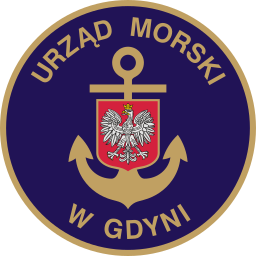 Gdynia, dnia 10.04.2024r.Ministerstwo InfrastrukturyWarszawaDyrektor Urzędu Morskiego w Gdyni, wywiązując się z obowiązku przekazywania do publicznej wiadomości wykazu dotyczącego umorzeń, uprzejmie informuje, iż w I kwartale 2024 r. nie dokonano umorzeń niepodatkowych należności budżetu państwa.